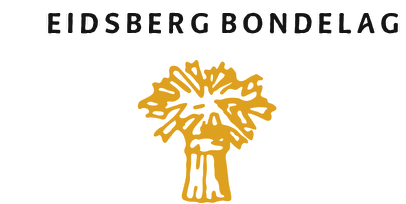 Saksliste årsmøte i Eidsberg Bondelag 12.10.2017Sak 1.		Godkjenning av innkalling Sak 2.		Godkjenne dagsordenSak 3.		Valg av møtesekretær.Sak 4.		Valg av to til å undertegne protokollen.Sak 5.		Årsmelding for 2017Sak 6.		Regnskap for 2017Sak 7.		Arbeidsplan for 2018Sak 8.		Innkomne sakerSak 9.		Valg i henhold til loveneSak 10.	Valg av utsendinger til årsmøtet i Østfold bondelag.Sak 11.	Godtgjørelse til dekning av utgifter for tillitsvalgte.Eidsberg, 12.10.2017For styret i Eidsberg BondelagOle Jørgen Homstvedt Leder